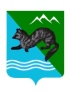 РАСПОРЯЖЕНИЕ                                  АДМИНИСТРАЦИИ СОБОЛЕВСКОГО МУНИЦИПАЛЬНОГО РАЙОНА КАМЧАТСКОГО КРАЯ08 ноября 2021			    с. Соболево                                                          № 735-рО присвоении адреса объекту недвижимости, расположенному на территории Соболевского сельского поселения                В целях упорядочения адресов объектов недвижимости, в соответствии с Федеральным законом от 6 октября 2003 года №131-ФЗ «Об общих принципах организации местного самоуправления в Российской Федерации», согласно Федерального закона от 28 декабря 2013 года 443-ФЗ «О федеральной информационной адресной системе и о внесении изменений в Федеральный закон «Об общих принципах организации местного самоуправления в Российской Федерации», Правилами присвоения, изменения и аннулирования адресов, утвержденными Постановлением Правительства Российской Федерации от 19 ноября 2014 года №1221, руководствуясь Уставом Соболевского муниципального районаПрисвоить адрес объекту недвижимости, расположенному на территории Соболевского сельского поселения, а именно:Объект капитального строительства – 12-ти квартирный жилой дом в с. Соболево Соболевского района Камчатского края, площадью 929,9 кв. м., - 684200, Российская Федерация, Камчатский край, Соболевский муниципальный район, Соболевское сельское поселение, село Соболево, улица Заречная, дом 7А.Управлению делами администрации Соболевского муниципального района обеспечить размещение сведений о присвоении адреса объектам адресации на портале федеральной адресной системы в информационно-телекоммуникационной сети Интернет. Контроль за выполнением данного постановления  возложить на отдел по управлению муниципальным имуществом в составе комитета по экономике, ТЭК, ЖКХ и управлению муниципальным имуществом администрации Соболевского муниципального района.ВрИО заместителя главы администрации Соболевского муниципального района                                         А.В. Сафонова